Схема границРыбоводного участкаозеро ТуварХанты-Мансийский  районПлощадь – 22,67 га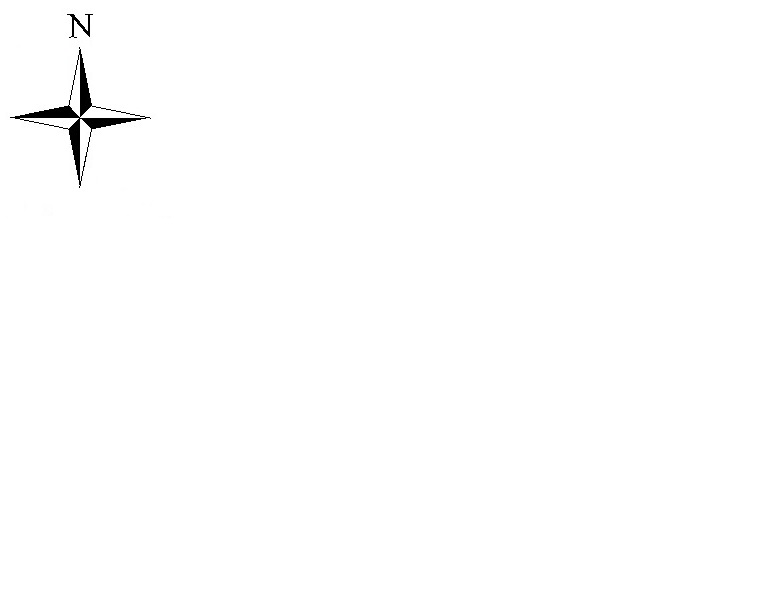 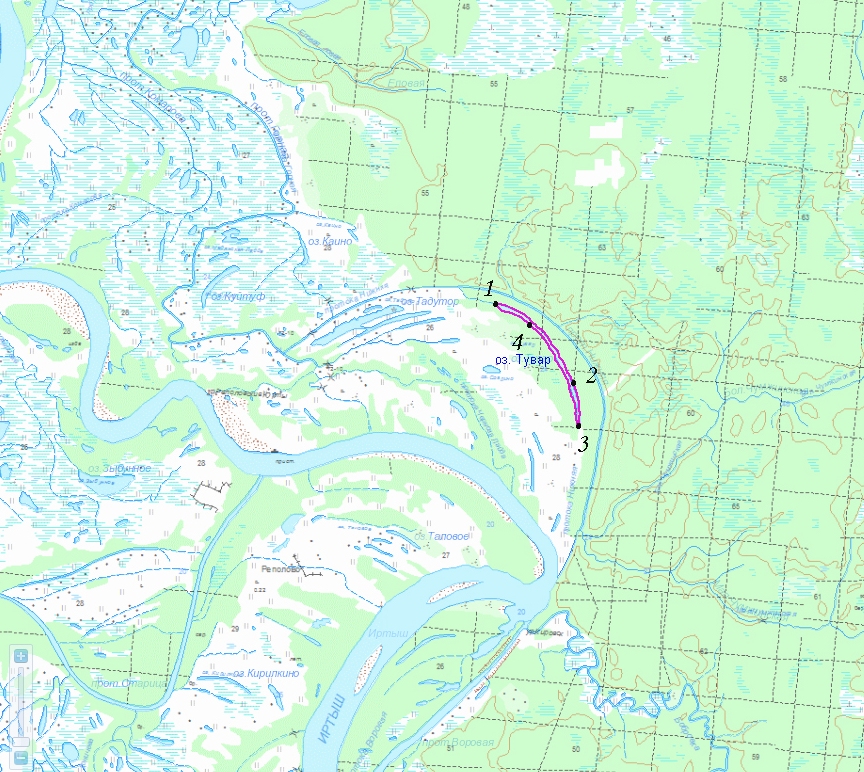 Масштаб  1:80 000Условные обозначения:Граница рыбоводного участка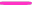 Географические координаты точекГеографические координаты точекГеографические координаты точекГеографические координаты точекГеографические координаты точекГеографические координаты точекС.Ш.С.Ш.С.Ш.В.Д.В.Д.В.Д.град.мин.сек.град.мин.сек.1604237695239260414569543436041196954464604225695328Текстовое описание:Границы рыбоводного участка  включают в себя всю акваторию озера Тувар